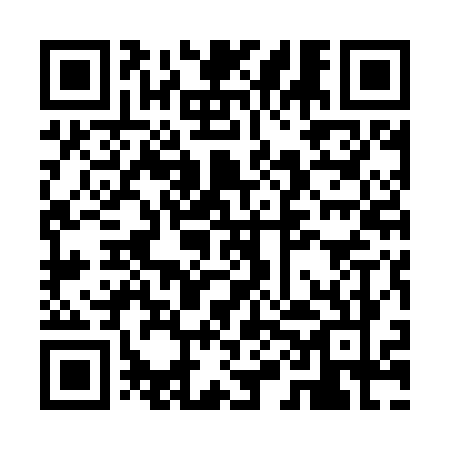 Prayer times for Aegidienberg, GermanyWed 1 May 2024 - Fri 31 May 2024High Latitude Method: Angle Based RulePrayer Calculation Method: Muslim World LeagueAsar Calculation Method: ShafiPrayer times provided by https://www.salahtimes.comDateDayFajrSunriseDhuhrAsrMaghribIsha1Wed3:416:041:285:308:5211:062Thu3:376:031:285:318:5411:093Fri3:346:011:285:318:5511:124Sat3:305:591:285:328:5711:145Sun3:275:571:275:328:5811:176Mon3:245:561:275:339:0011:207Tue3:205:541:275:349:0111:248Wed3:175:521:275:349:0311:279Thu3:135:511:275:359:0411:3010Fri3:125:491:275:369:0611:3311Sat3:125:481:275:369:0711:3512Sun3:115:461:275:379:0911:3513Mon3:105:451:275:379:1011:3614Tue3:105:431:275:389:1211:3715Wed3:095:421:275:389:1311:3716Thu3:095:401:275:399:1511:3817Fri3:085:391:275:399:1611:3918Sat3:085:381:275:409:1811:3919Sun3:075:361:275:419:1911:4020Mon3:075:351:275:419:2011:4021Tue3:065:341:275:429:2211:4122Wed3:065:331:285:429:2311:4223Thu3:055:321:285:439:2411:4224Fri3:055:301:285:439:2611:4325Sat3:055:291:285:449:2711:4426Sun3:045:281:285:449:2811:4427Mon3:045:271:285:459:2911:4528Tue3:045:261:285:459:3011:4529Wed3:035:261:285:469:3111:4630Thu3:035:251:285:469:3311:4631Fri3:035:241:295:479:3411:47